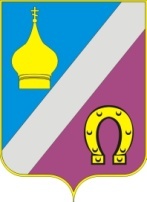 АДМИНИСТАЦИЯ НИКОЛАЕВСКОГО СЕЛЬСКОГО ПОСЕЛЕНИЯ НЕКЛИНОВСКОГО РАЙОНА РОСТОВСКОЙ ОБЛАСТИ                                                     РАСПОРЯЖЕНИЕ                                                    с. Николаевка27.12.2023 года		              				№ 89«Об утверждении плана реализации муниципальной программыНиколаевского  сельского поселения«Защита населения и территории от чрезвычайных ситуаций, обеспечение пожарной безопасности и безопасности людей на водных объектах»                В соответствии с постановлением Администрации Николаевского сельского поселения от 02.03.2018г. № 50 «Об утверждении Порядка разработки, реализации и оценки эффективности муниципальных программ Николаевского сельского поселения»:          1. Утвердить план реализации муниципальной программы Николаевского сельского поселения «Защита населения и территории от чрезвычайных ситуаций, обеспечение пожарной безопасности и безопасности людей на водных объектах» на 2024 год (далее – план реализации) согласно приложению к настоящему распоряжению.         2. Настоящее распоряжение вступает в силу со дня его подписания и распространяется на правоотношения возникшие с 1 января 2024 года.         3. Контроль за  исполнением настоящего распоряжения оставляю за собой.Глава Администрации Николаевского сельского поселения                                         Е.П. Ковалева                                                                         Приложение № 1 к распоряжению                                                                                                                                                                                                   Администрации Николаевского сельского поселенияот 27.12.2023г. № 	План реализации муниципальной программы  «Защита населения и территории от чрезвычайных ситуаций, обеспечение пожарной безопасности и безопасности людей на водных объектах»№ п/пНаименование Ответственный 
 исполнитель, соисполнитель, участникОжидаемый результат  (краткое описание)Срок    
реализации 
  (дата)Объем расходов на 2024 год (тыс.руб.) Объем расходов на 2024 год (тыс.руб.) Объем расходов на 2024 год (тыс.руб.) Объем расходов на 2024 год (тыс.руб.) № п/пНаименование Ответственный 
 исполнитель, соисполнитель, участникОжидаемый результат  (краткое описание)Срок    
реализации 
  (дата)всегообластной
   бюджетместный бюджетвнебюджетные
источники123                  4567891Программа «Защита населения и территории от чрезвычайных ситуаций, обеспечение пожарной безопасности и безопасности людей на водных объектах»Администрация Николаевского сельского поселенияобеспечение защиты населения, территорий, объектов жизнеобеспечения населения и критически важных объектов от угроз природного и техногенного характера; обеспечение пожарной безопасности; предупреждение чрезвычайных ситуаций    весь           период93,9093,90,01.1Подпрограмма 1 «Пожарная безопасность»Администрация Николаевского сельского поселенияСнижение числа пожаров и угроз природного и техногенного характера; обеспечение пожарной безопасности;весь      период38,70,038,70,0Основное мероприятие 1. расходы ля обеспечения мер первичной пожарной безопасностиАдминистрация Николаевского сельского поселенияСнижение числа пожаров и угроз природного и техногенного характера; обеспечение пожарной безопасности;весь      период38,70,038,70,0Мероприятие 1.1 Проведение профилактических мероприятий по предупреждению пожаров, чрезвычайных ситуаций посредством размещения информации на информационных стендах , на официальном сайте Николаевского сельского поселения, путем объявления в радиогазетеАдминистрация Николаевского сельского поселенияснижение количества пожаров;снижение количества людей, получивших травму при пожаревесь      период----Мероприятие 1.2Обучение специалиста администрацииАдминистрация Николаевского сельского поселенияобеспечение пожарной безопасности; предупреждение чрезвычайных ситуацийвесь      период2,70,02,70,0Мероприятие 1.3Обслуживание системы пожарной сигнализацииАдминистрация Николаевского сельского поселенияСодержание системы  противопожарной сигнализации весь      период36,00,036,00,0Подпрограмма 3 «Обеспечение безопасности на воде»Администрация  Николаевского сельского поселенияповышение уровня безопасности на водных объектах Николаевского сельского поселениявесь      период52,50,052,50,0Основное мероприятие 1 обеспечение эффективного предупреждения и ликвидации происшествий на водных объектахАдминистрация  Николаевского сельского поселенияповышение уровня безопасности на водных объектах Николаевского сельского поселениявесь      период52,50,052,50,0Мероприятие 3.1изготовление предупреждающих указателейАдминистрация  Николаевского сельского поселенияснижение рисков возникновения несчастныхслучаев на водевесь      период52,50,052,50,01.3Подпрограмма 4 «Поддержка добровольных пожарных дружин (команд) на территории Николаевского сельского поселения»Администрация  Николаевского сельского поселенияВовлечение большего количества жителей в осуществление пожарной безопасностивесь      период2,70,02,70,0Основное мероприятие 1Организация работы  и материально-техническое обеспечение добровольных пожарных дружинАдминистрация  Николаевского сельского поселенияВовлечение большего количества жителей в осуществление пожарной безопасностивесь      период2,70,02,70,0Мероприятие 4.1материально-техническое обеспечение добровольных пожарных дружинАдминистрация  Николаевского сельского поселенияОрганизация работы дружины (команд) на территории поселениявесь      период2,70,02,70,0